Publicado en Madrid el 18/12/2017 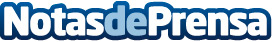 El lado más humano de la Esclerosis MúltipleEl Consejo General de Colegios de Fisioterapeutas de España apoya la campaña lanzada por AEDEM para difundir los testimonios de enfermos y familiaresDatos de contacto:Noelia Perlacia915191005Nota de prensa publicada en: https://www.notasdeprensa.es/el-lado-mas-humano-de-la-esclerosis-multiple Categorias: Medicina Sociedad Medicina alternativa http://www.notasdeprensa.es